INSTRUÇÕES PARA AGENDAMENTO DE DEFESA DE TESE/DISSERTAÇÃO1. O(a) aluno(a) estará apto a defender caso atenda as seguintes condições:Deverá ter cursado toda a carga horária mínima exigida para a conclusão do curso (ver regulamento do seu programa);Deverá ter sido aprovado no exame de qualificação;2. O(a) aluno(a) deverá solicitar, com 45 dias de antecedência, aprovação da banca à Coordenação do seu programa, por e-mail, anexando os Currículos Lattes dos membros externos. Informar, também, o formato em que a defesa será realizada: presencial, híbrida ou remota.A banca de doutorado deverá ser composta por no mínimo 5 doutores, sendo no mínimo 2 e no máximo 3 avaliadores externos ao programa. Além disso, deverá ser indicado 1 suplente interno (do programa) e 1 suplente externo.A banca de mestrado deverá ser composta por no mínimo 3 doutores, sendo no máximo 2 externos ao programa. Além disso, deverá ser indicado 1 suplente interno (do programa) e 1 suplente externo.Seguem os e-mails das Coordenações (envie SOMENTE para o e-mail da Coordenação do SEU CURSO):PPGE: coordenacao@ppge.ie.ufrj.brPEPI: ricardo.vieira@ie.ufrj.br3. Após a Coordenação aprovar a banca, o(a) aluno(a) deverá enviar para a Secretaria de Pós-Graduação, através do e-mail pos@ie.ufrj.br, com no mínimo 30 dias de antecedência da data de defesa, os documentos abaixo:E-mail de resposta da Coordenação, contendo título, composição e aprovação da banca, data e hora da defesa (vide item nº 2);Formulário contido na última página deste arquivo, devidamente preenchido e assinado;Diploma de graduação e, no caso de defesa de tese, também o diploma de mestrado (frente e verso);Histórico escolar, emitido pelo SIGA;RG, CPF, Título de Eleitor, Certificado de Reservista, Certidão de Nascimento ou Casamento (frente e verso, quando houver);Relação de todos os membros da Banca com nome completo e links para os Currículos Lattes;Tese/dissertação contendo resumo, abstract e palavras-chave;Nada Consta da Biblioteca Eugênio Gudin, que deverá ser solicitado através do link:https://docs.google.com/forms/d/e/1FAIpQLScMnWU6g8QDmqi3vgrI0WO7jy8YnRbdSQjsSfBbAoa2a6_m3w/viewform;Declaração assinada, informando que a defesa será híbrida ou remota e link para a defesa, se for o caso.Obs. 1: A antecedência de 30 dias será contada somente mediante o envio de toda a documentação em plena conformidade com as instruções acima (enquanto houver qualquer pendência assinalada pela Secretaria, o envio da documentação não será considerado).Obs. 2: Todos os documentos precisam ser digitalizados no padrão PDF/A, em arquivos individuais para cada documento. Caso necessário, segue link para um conversor: https://sigad.ufrj.br/sisserad/ConversorPDFA.phpObs. 3: O envio da tese/dissertação aos membros da banca é de responsabilidade do(a) aluno(a). Sugerimos que isso seja feito com, pelo menos, 20 dias de antecedência da data da defesa.Obs. 4: A conta de e-mail institucional poderá ser excluída, juntamente com todo o seu conteúdo, sem prévio aviso, após decorrida uma semana da defesa.4. Após a realização da defesa e cumpridas as exigências da banca (se for o caso), o(a) aluno(a) deverá enviar para a Secretaria, por e-mail, os documentos abaixo:Versão final da tese/dissertação, formatada de acordo com o Manual para Elaboração de Trabalho Acadêmicos, disponível na página:https://www.sibi.ufrj.br/index.php/produtos-e-servicos/manuais-e-publicacoes;Formulário de Entrega de Teses/Dissertações, disponível na página:https://www.sibi.ufrj.br/index.php/produtos-e-servicos/bibliotecas.Obs.: A Ficha Catalográfica (que deve constar obrigatoriamente da dissertação/tese) deverá ser solicitada  à Biblioteca Eugenio Gudin através do e-mail: processamentotecnico@ccje.ufrj.br.Após o envio da versão final da tese/dissertação, a Secretaria procederá ao pedido de emissão do diploma.FORMULÁRIO DE SOLICITAÇÃO DE HOMOLOGAÇÃO DE BANCAS DE DEFESA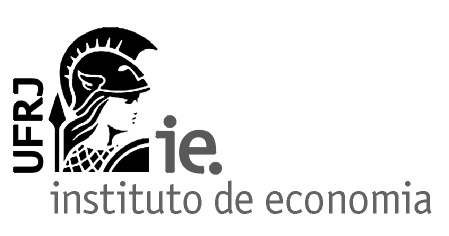 OBS: NÃO ACEITAREMOS ESTE FORMULÁRIO PREENCHIDO À MÃOALUNONOME:								MATRÍCULA:CURSO: (     ) PPGE       (     ) PPED	(     ) PEPI	              NÍVEL: (     ) MESTRADO       (     ) DOUTORADOTÍTULO DA DISSERTAÇÃO/TESE:DATA E HORA DA DEFESA:FORMATO: (    ) PRESENCIAL          (    ) HÍBRIDO          (    ) REMOTOCOMPOSIÇÃO DA BANCA (nomes completos cf. Lattes):ORIENTADOR:COORIENTADOR (OPCIONAL):								CPF:AVALIADOR INTERNO:AVALIADOR INTERNO:SUPLENTE INTERNO:AVALIADOR EXTERNO:									CPF:AVALIADOR EXTERNO:									CPF:SUPLENTE EXTERNO:									CPF:DATA:__________________________________________ASSINATURA DO ALUNO